Curriculum Vitae détaillé (Mai 2020)Écoles.	1Études universitaires.	1Formation en psychothérapie	2Carrière en psychothérapie.	2Carrière Académique	3Associations	4Revues	5Formation continue	5Présentations	9Cours Académiques	9Cours de formation en psychothérapie	10Conférences	11Tables rondes	14Présentations et Ateliers	15Activitées annexes (Théatre, activitées psycho-corporelles)	17Publications	17Livres	17Articles	18Interviews & films	21Mentions publiées sur mes travaux	22Né à Paris (France) en 1949 comme citoyen des U.S.A. Aujourd’hui : citoyen Suisse résident en Suisse.Écoles.1969. Maturité Fédérale, classique (Latin)1961 - '69. Ecole secondaire, Ecole Nouvelle de Chailly, Lausanne Suisse1960. Summerfields School, Oxford, Grande-Bretagne1954 - '59. Divers écoles primaires à Paris.Études universitaires.1992. Thèse de Doctorat en psychologie et sport, à la faculté de Psychologie de l’Université de Duisburg, en Allemagne. Thèse dirigée par le Professeur Siegfried Frey et le Professeur André Haynal. Titre : Dynamique posturale et statut social (Postural dynamics and social status). Mention : Summa Cum Laude. Deux examens oraux sur des sujets qui ne sont pas ceux de la thèse sont aussi requis en Allemagne : 	Un examen d’Épistémologie philosophique couvrant les philosophes allant de Platon à Husserl, donné par le Professeur Guirnt.	Un examen de physiologie des émotions, donné par le Professeur Haynal. 1988.12.19. Certificat de formation en FACS de Paul Ekman and Wallace Friesen.1976 - 1990. Préparation d’une thèse de doctorat sur la dynamique posturale et le statut social avec le professeur Doise. Il y avait notamment, dans le jury de thèse, André Bullinger and Mario von Cranach. Formation Post-doc en psychologie sociale expérimentale, dirigée par les professeurs Doise et Mugny.1976 - 1984. Formation pour la thèse aux méthodes d’analyse de la communication non verbale avec le Docteur Siegfried Frey, à la Faculté de psychologie de l’Université de Bern. Apprentissage du système de codage ‘Time Series Notation’. Cette méthode permet l’analyse de gestes et de posture. Elle requiert une introduction à la programmation. 1976. Diplôme en psychologie génétique et expérimentale, avec spécialisation en psychologie sociale, dirigée par le Professeur Willem Doise. Dissertation écrite sur une réplication d’une recherche sur la prise de conscience de la marche à quatre pattes chez l’enfant menée par Jean Piaget et son équipe. Titre de la dissertation: La marche à quatre pattes. 1975. Licence en psychologie génétique et expérimentale, Spécialisation en psychologie sociale. Equivalence avec un master actuelle accordée par la FAPSE en 2011.1969 - 1975. École de Psychologie et des Sciences de l'Éducation, puis à la Faculté de Psychologie et des Sciences de l'Éducation, A l’Université de Genève. Spécialisation en psychologie expérimentale.Formation en psychothérapie2021.02.06. Intervision psychocorporelle à l’UPSO de la Clinique Le Noirmont (Théorie et pratique des approches psychocorporelles avec nos patients psychosomatiques) avec Elsbeth Kaelin (Maître de Sport et Thérapeute SBall) et Vanessa Di Nuzzo Stauffer (Physiothérapeute et Yoga thérapeute). 2h30.2019. Supervision de groupe en psychodrame avec Mme Catherine Krähenbühl, à la clinique Le Noirmont. 2 heures.2004-2006. Supervision individuelle avec Kaj Noschis. 23 heures.1995-2002. Supervision individuelle avec Marulla Hauswirth. 37 heures.1995 - 1998. Psychothérapie individuelle en Analyse Bioénergétique avec Jean-Marie Goël (184 heures).1989 - 1990. Formation spécialisée avec Gerda Boyesen en “deep draining” (Massage profond de la musculature pour corriger la posture et modifié les dynamiques végétatives, basées sur le massage de Aadel Bülow Hansen). 1983. Diplômé en Psychologie Biodynamique et en Analyse Psycho-Organique. Cette seconde école a été fondée par Paul Boyesen qui était le principal formateur de Gerda Boyesen pour les pays francophones. Cette école cherche à créer un lien entre l’approche organismique de Gerda Boyesen et l’approche psychodynamique.  1987. Reconnu comme superviseur en en Psychologie Biodynamique et en Analyse Psycho-Organique. 1979. Licence de pratiquer la psychothérapie en Psychologie Biodynamique par Gerda Boyesen.1978-1983. Stages de formation en Analyse Psycho-Organique avec Paul Boyesen.1976 - 1979. Formation en Psychologie Biodynamique avec Gerda Boyesen et son équipe. (495 heures)1973-1975, Genève. Stages de psychothérapie corporelle, avec Tribu, puis avec Gerda Boyesen. Le rythme était de 9 week-end par an. 1971-1974. Séances hebdomadaires de psychothérapie psychanalytique avec Georges Dubal (250 séances).Carrière en psychothérapie.2-6.2021. 7 Cours d’une heure sur « Théorie et pratique des approches psychocorporelles en psychosomatique» donnés à l’équipe de l’UPSO de la Clinique Le Noirmont.2018 - maintenant - Psychothérapeute et superviseur à Lausanne.2016 - maintenant - . Membre du Think Tank de l’EABP.2018.03.01 – 2021.06.30. Engagé à 60% comme Psychologue assistant de l’unité de réadaptation psychosomatique de la clinique Le Noirmont.2009 - 2018. Collaboration avec la doctoresse Nicole Clerc (psychiatre), avec possibilité de psychothérapie déléguée.2018.08.01 Confirmation du Certificat d’Accréditation de l’EABP.6.2014 - 12.2017 Dirige une série de supervisions d’équipe pluridisciplinaire à la section de psychosomatique dirigée par le Docteur Duc Lê Quang, à la Clinique du Noirmont (Jura). 14 sessions de 3 heures.2017.07.29 – 08.02 : Réunion du groupe Z, des formateurs de l’Ecole de Psychologie Biodynamique de Montpellier. Avec Christiane and François Lewin (fondateurs de l’Ecole), Michelle Quoilin, Rubens Kignel, Silvia Wieland, Ebba Boyesen, Clover Southwell, Menno de Lange, Roger Tellenbach et Michel Heller.2013.04.03. Confirmation du titre de "Psychothérapeute reconnu au niveau fédéral".2010.11.01. Nommé membre honoraire de l’Association Européenne de Psychothérapie Corporelle (EABP), « pour services rendus à la Psychothérapie Corporelle ».2004- 2015. Supervision d’équipes d’éducateurs spécialisés pour enfants et adolescents au Foyer du Servan, Fondation Belley. Ces supervisions mensuelles utilisaient surtout la vidéo analyse, des modèles systémiques et psychodynamiques, ainsi que des analyses de dynamique institutionnelles. 13.5.2000. Organise avec le Professeur Nicolas Duruz et Marulla Hauswirth une journée de formation continue pour La Faculté de Psychologie de l’Université de Lausanne. thème : Corps et Processus Psychothérapeutique. Les conférences sont données par les organisateurs et George Downing. Plusieurs ateliers permettent aux participants d’acquérir des connaissances par la pratique.  1999 – à maintenant. Ouverture d’une pratique à plein temps au Maupas 12, à Lausanne.29.9.1995. Reconnu comme psychologue et psychothérapeute par la Fédération Suisse des Psychologues (FSP). 1989. Droit de pratique en psychothérapie du “Département de l'Intérieur et de la Santé Publique du Canton de Vaud”. 1988.06.25 Gerda Boyesen reconnait le statut de superviseur pour l'Institut International Gerda Boyesen (GBII).1987 - 1989. Groupes de supervision en Psychologies Biodynamique et Analyse Psycho-Organique à Munich, en Allemagne.1986-1998: Ouverture d’une pratique de psychothérapie à mi-temps à Lausanne, au 12 Avenue des Boveresses, dans le cabinet de médecine homéopathique des docteurs Ingo Schneider et de Nicole Reinhardt.1984 - 1990. Formateur en Europe (Suisse, Allemagne, Autriche, France, et Angleterre) pour les écoles de Psychologie Biodynamique (Gerda Boyesen) et d’Analyse Psycho-Organique (Paul Boyesen).1980 - 1987. Co-fondateur du “Centre de Psychologie Biodynamique” à Chêne-Bourg / Genève, où je travaille à plein temps en tant que psychothérapeute. 1976. Premiers patients en psychothérapie, à Genève.Carrière Académique2010.03. Membre du Jury de thèse (455) de Stéphane With: Structural analysis of temporal patterns of facial actions : measurement and implications for the study of emotion perception through facial expressions. Direction de thèse: Susanne Kaiser.2000-2001. Représente la Suisse dans le comité honoraire international du centenaire de Margaret Mead 2001. Le centenaire est organisé par Mary Catherine Bateson, et le comité est présidé par le Professeur Claude Lévi-Strauss.1992 - 1995. Un de nos projets de recherche reçoit le soutien du Fonds National de la Recherche en Suisse (Subside n 32-33548  - Neurologie, Psychiatrie). Le projet est dirigé par Marc Archinard, Michel Heller et André Haynal. 1989-1998 Organisateur du Séminaire d’Intelligence artificielle des IUPG. 1989 - 1998. Mon poste au L.A.C. devient un poste à 75%. Nommé psychologue-cadre en Psychiatrie II. 1987-1998: Employé aux I.U.P.G.: “Institutions Universitaires de Psychiatrie – Genève”. Les I.U.P.G. font partie de l’H.U.G: (Hôpital Universitaire de Genève). Je suis mandaté par le professeur André Haynal pour créer un laboratoire de recherche sur la communication non verbale de patients suicidaires, qui utilise comme méthode de base le système d’analyse des mimiques faciales créée par Ekman et Friesen (FACS. Facial Action Coding System). Le Laboratoire s’appelle le Laboratoire Affect et Communication (L.A.C.). Je commence avec un poste à mi-temps, au titre de “Psychologue I”. En 1993 je suis promu à la classe de “Psychologue II”. Nous étudions des patients qui souffrent de dépression majeure, et des patients qui ont fait un tentamen suicidaire. Ce travail impliquait une collaboration avec Klaus Scherer, Paul Ekman, Siegfried Frey, Rainer Krause et leurs équipes de recherche. Associations2016 – maintenant. Membre du Think Tank Committee de l’EABP, qui a pour but de proposer un cadre théorique qui permet de caractériser le champ des psychothérapies corporelles.2022.04.03. Réunion par zoom avec le comité éthique de l’EABP. 3 heures. 2017.12.11. Présent à Assemblée Générale de l’AVP (Association Vaudoise des Psychologues).2014-2016. Members of the Broad Scientific Content Congress Committee of the 15th European Congress of EABP, in Athens.2012-2016. Co-chair of the EABP Ethics Committee, with Ilse Schmidt-Zimmermann.2014-2016. Membre du Comité Elargi pour le Contenu Scientifique du 15ème Congrès Européen de l’EABP, à Athènes. 2012 – 2016. Membre du comité de direction de l’EABP.2012 – 2016. Co-Président du comité éthique de l’EABP.2006 - à maintenant. Membre du Comité éthique de l’EABP.2003 -2006.  Membre de l’Association Suisse des thérapies psychocorporelles.1995 - à maintenant. Membre de l’Association Suisse des Psychologues (FSP) comme psychologue-psychothérapeute, et de l’Association Vaudoise des Psychologues (AVP). 1989 – à maintenant. Membre de la section Suisse de l’Association Européenne des Psychothérapies Corporelles.1987 – à maintenant. Membre de l’Association Européenne des Psychothérapies Corporelles (European Association of Body Psychotherapy - EABP). 2003 – 1.10.2015. Membre de la commission des dossiers de psychothérapeutes pour le canton de Vaud de l’Association Vaudoise des Psychologues (AVP).2009. Membre du comité scientifique pour l’organisation du congrès de l’EABP à Vienne en 2010. 2008-2010: membre du CCP de l’EABP pour organiser le congrès de 2010 à Vienne. Présidente: Dr. Elfriede Kastenberger. Membres: Dr Eva Wagner Margetich ; Dr Regina Hochmair ; Christina Bader ; Bosse Ahrenfelt ; Ødegaard, Bjorn ; Michel Heller.2004-2006. Membre de réserve du Comité éthique de l’EABP.2001.9.17. Résignation au Comité de direction de l’EABP pour raisons de santé. 2000-2002. Représentant de l’EABP dans le comité pour l’organisation du 6e Congrès international de psychothérapie corporelle, à Ischia et Naples, en Italie.1999-2001. Elu par le Comité de direction Vice-Président de l’EABP.1998-2001. Consultant pour le Comité scientifique de l’Association des Psychothérapies Corporelles des États-Unis (USABP).1997 - 1999. Membre du comité de direction de l’EAP (Association Européenne de Psychothérapie) pour les comités suivants. 	- Le Comité des Associations européennes (European wide associations-	EWO), présidé par Mony Elkaïm).	- Le Comité scientifique, présidé par David Boadella	- le Comité des critères de formation (Training Standards Committee). 1998.6.24-30. Représentation de l’EABP au premier congrès de l’USABP (United States Association of Body Psychotherapy), à Boulder – USA.1997-1999. Membre du Comité qui prépare le Congrès de l’EABP, intitulé « The Flesh of the Soul », à Travemünde-Allemagne.1996-2001. Membre et président de comité scientifique de l’EABP.1995-2001. Membre du Comité de direction de l’EABP. 1995-1997. Président du Comité éthique de l’EABP.1993-1997. Membre du Comité éthique de l’EABP. 1989-2001. Membre de l’Association Suisse de Psychologie Biodynamique (APSBP).1984-1989. Membre du comité directeur de “l'Association Francophone de Psychologie Biodynamique” (AFPB).1984. Membre fondateur de “l'Association Francophone de Psychologie Biodynamique” (AFPB). Revues2011-à maintenant. Membre du comité des éditeurs du Journal International de Psychothérapie corporelle (International Body Psychotherapy Journal)2004-à maintenant. Membre du comité des éditeurs associé de la revue “Body, movement and dance in psychotherapy”, publiée par Routledge à Cambridge (GB).2010.10.29, Vienne. Rencontre USABP/EABP pour l’organization de l’IBPJ, avec J. Carleton, Lidy Evertsen, Jill van der Aa.1999–2010. Membre du comité scientifique international (Advisory Board) du journal Energy & Character, revue de l’école de Biosynthèse, Fondé par David Boadella.1994–1995. Création avec Yves et Jacqueline Brault & Michael Randolph d’un journal francophone de psychothérapies corporelles. Diagonales. Je suis éditeur. Il n’y a eu qu’un numéro. 1984–1991. Éditeur en chef du journal Adire.1984. Membre fondateur du journal de l’AFBP Journal: Adire.Formation continue2021.12.13. Attestation pour 3*2 heures d’intervision avec 5 collègues psychothérapeutes, psychiatres et psychologues. 6 heures.2019.11.07. Les liaisons dangereuses. La psychologie médicale à l’épreuve. Soigner les patients douloureux chroniques. Organisé par le Docteur Duc Lê Quang, pour l’Unité Psychosomatique (UPSO) de la Clinique Le Noirmont, Suisse. Présentateurs principaux : Stéphane Saillant, Marco Vannotti, Duc Lê Quang. 6 heures.2018.11.08. Le corps comme cerveau des pensées. Formation psychosomatique : AMBULO ERGO SUM, Les idées viennent en marchant. Présentateurs principaux : MMichel Heller, Caterina Pesce, Stéphane Armand. Organisé par le Dr. Duc Lê Quang, à la clinique Le Noirmont, Le Noirmont, Jura, Suisse.6 heures2018.09.6-9. Body Psychotherapy and Challenges of Today. Alienation – Vitality – Flow. 16ème Congrès Européen de Psychothérapie corporelle. Organisé par l’EABP et le DGK dans l’Université Libre de Berlin. 32 heures. 2017.11.02. Soigner les patients douloureux chroniques. Organisé par le Docteur Guillaume Perret, pour l’Unité Psychosomatique (UPSO) de la Clinique Le Noirmont, Suisse. Présentateurs principaux : Marilia Aisenstein, Daniel Van Linthoud, Jean-Philippe Bassin. 4 heures.2017.05.25-28. XVème colloque International de l'APPB (Association Professionnelle de Psychologie Biodynamique) : Les Thérapies Psycho-corporelles : Essence et développement. Domaine de La baume, près d'Aix-en-Provence, du 25 au 28 mai 2017, 18 heures.2017.03.14. Rencontrer autrui : transfert, pouvoir et contrat. Organisé par Dr Ph. Delacrausaz et Mme M.-L. Desarzens pour CHUV : Département de Psychiatrie, Commission de la formation continue. Présentateurs : Prof. Friedrich Stiefel, Dr Nicolas Bendrihen, Dre Elodie Boublil, Dr Michael Saraga.2016.11.03. Soigner les cas complexes au quotidien. Organisé par le Docteur Duc Lê Quang pour l’Unité Psychosomatique (UPSO) de la Clinique Le Noirmont, Suisse. Présentateurs principaux : Duc Lê Quang, Marco Vannotti, Selma Aybeck, et les membres de l’Unité Psychosomatique. 4 heures.2016.10.13-17. Le Soi de l’organisme dans une société sans corps. 15ème congrès de l’EABP, Titania Hotel, Athènes. 17 heures.2016.02.13. En l’Honneur d’André Bullinger. Organisé par Ayala Borghini du SUPEA. Université de Lausanne. 3 heures.2015.11.05. Etat des lieux des pratiques psychocorporelles en réadaptation psychosomatiques. Clinique le Noirmont, colloque organisé par le Dr. Duc Lê Quang, Jura Suisse. 4.30 de formation. 2015.09.22. Partages d’émotions. Symposium de formation continue du Département de psychiatrie du CHUV. Site de Cery. Organisé par le Dr Philippe Delacrausaz. 3 heures, 4 crédits.2015.04.25. Séminaires de l’ASREEP-NLS, organisé par François Ansermet et Lise Schild-Paccaud. Alain Grosrichard et Khedidja Girardet s’expriment sur « Moment de crise : La crise de l’éducation et de la famille », avec François Ansermet comme médiateur. Lausanne, CHUV. 3 heures.2014.09.11-15. Congrès de l'EABP à Lisbonne, ISTCE - Institut de l’Université de Lisbonne, 30 heures.2012.10.06. Modèles en dialogue: Discussions cliniques croisées. Antonino Ferro, Maggiorino Genta et René Roussillon, modérés par Nina de Spengler et Luc Michel. Société Suisse de Psychanalyse, Centre de psychanalyse de la Suisse Romande, Centre de Psychanalyse de Lausanne. Université de Lausanne. 5 heures.2012.09.18. The Science of Body Psychotherapy: From Research to Practice and from Practice to Research. Rencontre sur la recherche scientifique organisée le comité scientifique de l’EABP. Churchill College, Cambridge UK. 3 heures.2012.09.14-17. The Body in the World-The World in the Body. 13ème Congrès international de l’EABP. Music Hall, Cambridge UK. 25 hours2012.09.06. Soi-même et les autres. Un bouquet pluridisciplinaire de perspectives sur l’identité, l’intersubjectivité, la rencontre et le devenir. Symposimum pour l’entrée en retraite de Pierre Bovet, organisé par la Direction du Départementent de Psychiatrie du CHUV, au CHUV de Lausanne. Interventions d’Ellen Corin, Michel Cuénod, Josef parnas, Françoise Dastur, Philippe Rochat, Michaël Saraga et Pierre Bovet. Lausanne, 6 heures.2012.07.4-7. Improving mental health and emotional wellbeing in Europe. Congrès organisé par l’Association Européenne des Psychothérapies (EAP) et l’Association Espagnole des Psychothérapie (FEAP), à Valence en Espagne, Palais des Congrès. 18 heures. 2012.06.30. Identité et Passages. Organisé par l’Institut Universitaire de Psychothérapie du DP-CHUV en l’honneur du Dr Luc Michel par le Professeur Jean-Nicolas Despland. Site de Cery 1008 Prilly/Lausanne, Suisse. SSPP : 4 heures.2012.05.17-19. Le corps, vecteur de conscience. Le 14e colloque de Psychologie Biodynamique (APPB). Saint-Jean de Sixt (Fr), 18 heures.2011.12.12-14. Career Group, Jerzy J.W. Ullmann. Biomedizin Naturwissenschaft Forschung (BNF), Université de Lausanne. 24 heures.2011.12.1. Formation continue sur psychooncologie et éthique, organisée par l’Association romande pour la formation continue en oncologie médicale (FOROME). 6 crédits.2011.11.19. Colloque du Collège Romand en Psychologie d’Urgence (CRPU) 2011. Corps et trauma. Du corps marqué au corps bouclier. Ancien hôpital psychiatrique de Marsens, Fribourg, Suisse. 8 heures.2011.4.11. Michelle Moreau Ricaud. Histoire de la psychanalyse. L’institut psychanalytique de Berlin. Organisé par la Fondation Nant, Secteur psychiatrique de l’Est Vaudois. 2 heures.2010.9.18 Genève. Cours organisé par la Société Suisse de Psychanalyse et le Centre de Psychanalyse Raymond de Saussure, donné par Catherine Chabert. Le rêveur et l’analyste. 2 heures.2010.10.29 – 11.1. Body Mind Relationship. 12e congrès de l’EABP à Vienne. 25 heures.2009 – 2010. 5 séminaires sur la correspondance Freud-Ferenczi organisés par l’Institut universitaire d'histoire de la médecine et de la santé. 10 heures, Lausanne.2009.8-12. Cinq séances d’Atelier d’Épistémologie clinique, avec le Professeur Nicolas Duruz.2008.11.25. Psychiatrie de liaison et neuropsychiatrie. Symposium de formation continue organisé par le Département de Psychiatrie du Centre Hospitalier Universitaire Vaudois (DP CHUV) – Liaison Psychiatry, sous la direction du Professeur Pierre Bovet. 4 heures.2008.11.8-11. Corps et conscience: la conscience corporelle à la croisée de la Psychothérapie corporelle, des Neurosciences et des Traditions. Congrès organisé par François Lewin pour le Comité scientifique international de Psychothérapie corporelle (CSI) et L'Association Européenne de Psychothérapie Corporelle (EABP), à Paris. 18 heures.2008.6.12. Body Psychotherapist Discussion Group, Institute for Functional Analysis, Mas de La Capelle, France, 6 heuress. Organisé par Will et Lilly Davis. Avec Bosse Arenfeldt et Per Harbitz.2008.6.01. Cours de postformation par Beatrice Beebe. "Forms of intersubjectivity in infant research and adult treatment". Champs: communication nonverbale et psychanalyse. Organisé par Karl Heinz Brisch, de la clinque pédopsychiatrique de Munich: Dr. von Haunersches Kinderspiatal kinderklinik. 4 heures.2008.5.31. Cours de postformation par Beatrice Beebe. "The origins of disorganized attachment". Champs: communication nonverbale et psychanalyse de l'enfant. Organisé par Karl Heinz Brisch, de la clinque pédopsychiatrique de Munich: Dr. von Haunersches Kinderspiatal kinderklinik. 7 heures.2007.10.19-20. Séminaire pour honorer le 50e anniversaire de la mort de Wilhelm Reich, organisé par Bjørn Blumenthal, Berit Heir Bunkan et Bjørn Skar ødegaard, dans les locaux de l’Institut de Psychologie Harald Scheldrups de l’Université d’Oslo. 12 heures.2007.9.14-15. Histoire de vie. Des maux pour le dire. Traumatismes psychiques "banals"-stress-somatisations. 6e congrès de la Société de Médecine Psychosomatique et Psychosociale (SSMP). Centre Médical Universitaire de Genève. Crédit. 13 heures.2007.4.19-20. Sabina Spielrein. Colloque scientifique organisé par le Professeur Nicolas Duruz et Kaj Noschis à la Faculté des sciences sociales et politiques de l'Université de Lausanne: 10 heures.2006.3.18. La psychothérapie aujourd’hui : pluralité, recherche, formation. Organisé par le Professeur François Ferrero, du département de Psychiatrie de la Faculté de Médecine de Genève. Crédit. 6 heures.2006.2.18. Trauma et corps. Quel impact ? Formation continue en psychologie d’urgence dans le cadre du Réseau AVP Débriefing, organisé par Carol Gachet. Yverdon (Suisse). Crédit: 3 heures. 2006.02.02. Face aux comportements violents des adolescents. Quelle autorité ? Quelle thérapie ? Séminaire animé par les professeurs Philippe Jeammet et Nicolas Duruz pour le département universitaire de psychiatrie adulte (DUPA) de Lausanne, et le centre d’étude de la famille (CEF). Formation continue (6 heures)2005.6.10-12. Le Collège Universitaire d’Oslo, Norvège. The European Tradition meets the Norwegian Tradition of Body Work. Présentations de Bjorn Blumenthal, Ebba Boyesen, Berit Heir Bunkan, Per Harbitz, Michael Coster Heller, Berit Ianssen et Cecilie Meisingseth Montarou. 2005.5.20-21. University College of London: Parent-Infant Research and Psychotherapy Conference organisée par The International Attachment Network & The Association for Infant Mental Health, UK. Avec des présentations d’Anne Alvarez, Beatrice Beebe, Élisabeth Fivaz-Depeusinge, Amanda Jones et Howard Steele.2004.11.11-13, Zurich. Séminaire de George Downing’s sur “Processus nonverbal et transfert en thérapie – théorie et implications pratiques” (Nonverbale prozesse in der therapeutischen Beziehung – Theorie und praktische Implikationen). 9 heures.2004.10.7 – 10. 9e Congrès de l’EABP, Marathon, Grèce. The body at the Centre of Psychotherapy. 18 heures.2004.9.10-11. Séminaire de 2 jours par George Downing sur l’analyse vidéo d’interactions avec des enfants hyperactifs (10 heures), Zurich (Suisse). 2004.09.09: Festschrift en l’honneur d’Élisabeth Fivaz-Depeursinge, à l’hôpital psychiatrique universitaire de Cery sur “Interfaces entre intersubjectivité et attachement de la famille”, avec Daniel N. Stern, Karlen Lyons-Ruth, Nicolas Favez, Pierre Bovet et France Frascarolo. 6 heures.2004.6.10-11: 10es journées de L’Association Francophone de Formation et de Recherche en Thérapie Comportementale et Cognitive, Veyrier du Lac (France), Troubles de Personnalité et troubles émotionnels: la place du thérapeute. 9 hours.2004.3.25-27. Séminaire de 2 jours par George Downing sur l’analyse vidéo d’interactions avec des enfants. (10 heures), Zurich (Suisse)2004.3.23. Rencontre organisée par Élisabeth Fivaz-Depeursinge et Pierre Bovet à l’hôpital psychiatrique universitaire de Cery, sur l’analyse d’une interaction filmée entre un enfant autiste et ses parents, présenté par Monica Hedenbro de Stockholm. 6 heures.2003.9.26-29. Rencontre organisée par Élisabeth Fivaz-Depeursinge et Pierre Bovet à l’hôpital psychiatrique universitaire de Cery, sur l’analyse d’une interaction filmée entre une mère et son enfant. Philippe Rochat était présent. 12 heures.2003.7.28-30. Introduction à la Pesso-Boyden Method, présentée par Albert Pesso à l’École Biodynamique de Montpellier (France). 18 heures.2002.10.27-31. 6e Congrès international de psychothérapie Corporelle, à Ischia et Naples, Italie. 2002.9.19-21. Séminaire de 3 jours par George Downing sur l’analyse vidéo d’interactions avec des enfants. (15 heures), Zurich (Suisse)2002.5.17-20. A Vision of Unity. Biodynamic Psychology Congress, in Fribourg, Allemagne. 18 heures.2002.3.19-23. Séminaire de 5 jours par George Downing sur l’analyse vidéo d’interactions avec des enfants. (15 heures), Zurich (Suisse)2002.01.22. Interactions with babies. Seminar with George Downing on, at the Psychiatric Department of Heidelberg University. 2 heures.2001.10.5-7. Body experience and Expression of the Soul. Biosynthese, International Institute für Biosyntheses, Zurich. 6 heures.2001.9.13-16. The Art of Healing: (8ème congress de l’EABP), Egmond Aan Zee, Hollande.2000.11.16-18. Congrès de l’EABP – Suisse, à Bâle. 10 heures.2000.6, Berkeley, CA. The Art of Body Psychotherapy (L’art de la psychothérapie corporelle). Deuxième conference nationale the l’Association des Etats-Unis de Psychothérapie Corporelle (Second National Conference Of The United States Association For Body Psychotherapy. 3 jours.1999.11.18-17: Séminaire de 2 jours par George Downing sur l’analyse vidéo d’interactions avec des enfants. (10 heures), Zurich (Suisse).1999.9.4. 7éme Congrès de l’EABP, à Travemünde – Allemagne. Thème : le corps du psychothérapeute. 1998.11.21-22. Du contre-transfert en psychothérapie analytique de relaxation. Colloque international en psychothérapie analytique de relaxation, au Centre Psycho-social de La Chaux-de-Fonds (Suisse), organisé par le Dr Pierre Lang,. 6 heures.1998.6.24– 30, Boulder – USA. Première conférence nationale the l’Association des Etats-Unis de Psychothérapie Corporelle (First National Conference Of The United States Association For Body Psychotherapy. 3 jours.1998.5, Washington D.C. Dixième Convention annuelle de la Société de Psychologie Américaine (10th Annual Convention of The American Psychological Society). « Festschrift » de Paul Ekman. 8 heures.1998. Participation aux colloques de recherche en psychiatrie, organisés aux H.U.G. 1997.5.08-12. Congrès de l’EABP, à Vienne – Autriche, consacré au 100e anniversaire de Wilhelm Reich. 4 jours.1996.8.5 – 9, Bâle. "Culture - sign - space", VIIIe congrès de Sémiologie Allemande et hollandaise, organisé par la “Deutsche Gesellschaft für Semiotik”. 3 jours.1-3.2.1996, Genève. Les psychothérapies à médiation corporelle. Congrès international organisé le Professeur J. Guimon pour le Département de Psychiatrie des Hôpitaux Universitaires de Genève et de la Faculté de Médecine de l’Université de Genève. Donné au Centre International de Conférences. 18 heures.1994.12.5, Genève, IUPG. Séminaire du Professeur N. Sartorius sur « sexualité des adolescents et sida ». 1.30 heure.1994.10 – 1995.6. Séminaires des professeurs Landis et Haynal sur, aux IUPG : neurologie et symptômes psychiatriques. 1994.9.19-22, Genève. Participation au 14e cours avancé des Archives Jean Piaget: The Social Genesis of Thought, Piaget / Vygotsky.1994.7.27 – 31. Hambourg-Allemagne. Congrès sur “Evolution of Psychotherapy”. Des figures éminentes de l’histoire de la Psychothérapie décrivent leur démarche (Beck, Hillman, Kernberg, Lowen, etc…), organisé par la Fondation Milton H. Erickson. 1993.10. 3ème Congrès de l’EAPB à Strasbourg, France. 4 jours.1993-1994. Sessions de Chi-Kong avec la doctoresse Bao-Ping de la Fondation Ling, à Lausanne. 1993.12. Visite avec Véronique Haynal des laboratoires du professeur John Gottman à la faculté de psychologie de l’Université de Washington à Seattle; et du professeur Paul Ekman à la Faculté de psychologie, Université de Californie-San Francisco. Ces laboratoires sont à la pointe des techniques d’analyse de la communication nonverbale.1992.3. Congrès sur la communication nonverbale, organisé comme une partie de conférences annuelles sur les fondements biologiques de la culture humaine, au Zentrum für Interdisziplinäre Forschung, Université de Bielefeld - Allemagne.1991.9. 3e Congrès Européen de l’EABP, Lindau, Allemagne. Quatre jours.1991.5. Congrès de l’Association Germanique de Psychologie Biodynamique, en Allemagne. Trois jours.1989.9. Congrès de l’EAPB à Seefeld (Autriche). Quatre jours.1988 – 1998. Séminaire d’Intelligence artificielle animé par les professeurs André Haynal, Guy Cellérier, et Daniel Stern, aux HUG. Les réunions ont lieu tous les deux mois. Il dure deux heures. Les autres participants réguliers sont: Günther Albers, Jean-Jacques Ducret, Oliver Real, Rolf Schäppi, and Richard Vuagniaux. Bärbel Inhelder a participé à plusieurs séminaires. 1988.12. Avec Véronique Haynal. Rencontre à San Francisco avec Paul Ekman, Wally Friesen et leur équipe de recherche, dans leur laboratoire. Présentations des projets du LAC et apprendre à utiliser le FACS. 10 jours.1988.3. Troisième conférence européenne sur les expressions faciales – mesure et sense (3rd European Conference on Facial expression-measurement and meaning), organisée par Wulf SchiefenhOvel and Heiner Ellgring (Max, Planck, Seewiesen et München), château de Ringberg – Allemagne. 1988.5. Congrès de l’Association Francophone de Psychologie Biodynamique, Château Cornu-France. Trois jours.1986.5. Congrès de l’Association Francophone de Psychologie Biodynamique, Poitiers-France. 3 jours.1985.11.07 : Séminaire sur la communication non verbale : aspects théoriques. Organisation scientifique : Prof. J. Cosnier et Prof. W. Pasini. Tous les 15 jours, 10*2 heures. IUPG, Genève. 20 heures.1984.5. Congrès de l’Association Francophone de Psychologie Biodynamique, Gargas-France. Trois jours.1983.5. Participe à l’organisation d’une rencontre organisée par Siegfried Frey sur les dimensions inexplorées de la communication humaine (Unexplored dimensions of Human Communication) à la Maison des Sciences de l'Homme, Paris-France.1982.5.4-6. Congrès de Psychologie Biodynamique de Montailleurs-France.1981.9. Première conférence européenne sur les expressions faciales – mesure et sens (1st European Conference on Facial expression-measurement and meaning), organisé par Paul Ekman et Wallace Friesen à la Maison des Sciences de l'Homme, à Paris-France.1979.9. "Methods of Research in Nonverbal Communication". Congrès organisé par Paul Ekman & Klaus Scherer pour “the NATO Advanced Study Institute”, à Londres. 3 jours.PrésentationsCours Académiques2016.02.05&12. Gestion du stress des professionnels de l'éducation et de l'intervention psychosociale, par Michel Heller. Cours pratiques de post-formation donnés à l'École d'Études Sociales et Pédagogiques (éésp) de Lausanne (Vaud). 2*6 heures.2014.03.11&18. Gestion du stress des professionnels de l'éducation et de l'intervention psychosociale, par Michel Heller. Cours pratiques de post-formation donnés à l'École d'Études Sociales et Pédagogiques (éésp) de Lausanne (Vaud). 2*6 heures.2013.05.08. Stress & respiration. Une approche organismique. Présenté dans le cours du professeure Susanne Kaiser sur Stress: Analyse, Intervention, Maîtrise. Université de Genève, Faculté de Psychologie, FPSE.2010.11. Stress et travail sur les processus respiratoires. Présenté dans le cours du professeure Susanne Kaiser sur le stress. Université de Genève, FPSE.2009.05.20. Stress et travail sur les processus respiratoires. Présenté dans le cours du professeure Susanne Kaiser sur le stress. Université de Genève, FPSE.2007.10.08. Communication Nonverbale et Négociation. « Séminaire thématique sur la négociation de contrats » du Professeur Christoph Müller, de la Faculté de Droit de Neuchâtel.2007.8.08. São Paulo, Brazil: Organism, mind and body. Presenting the System of Organismic Dimensions (SOD) model. Avec une présentation du Docteur Waldo Hoffmman. Rencontre de l’Association Brésilienne de Psychothérapie (Associação Brasileira de Psicoterapia).2003.1.27. Introduction à la dimension corporelle. Journée de cours sur les méthodologies professionnelles pour les étudiants de l’École pour travailleurs sociaux de Sion (Valais), la haute école santé sociale du Valais (HEVs2-V).1998.12.12. Utilisation du FACS dans un contexte clinique. Cours donné pour le professeur Klaus Scherer à la faculté de Psychologie et des Sciences de l’Éducation de Genève (FAPSE) pour des étudiants de première année du cours sur la socio affectivité.1996.2-4. Introduction aux approches néo-reichiennes. 3 cours pour la formation post grade en psychiatrie, Psychiatrie d’urgence et de Liaison, Psychiatrie en interface avec La Médecine, Formation de niveau III intégrée, dirigée par le Dr. Marc Archinard et le Pr. Willy Pasini, aux I.U.P.G.1996.1.19. Utilisation du FACS dans un contexte clinique. Cours donné pour le professeur Klaus Scherer à la Faculté de Psychologie et des Sciences de l’Éducation de Genève (FAPSE) pour des étudiants de première année du cours sur la socio affectivité.1994.2.3. Utilisation du FACS dans un contexte clinique. Cours donné pour le professeur Klaus Scherer à la Faculté de Psychologie et des Sciences de l’Éducation de Genève (FAPSE) pour des étudiants de première année du cours sur la socio affectivité.1994.1.24. Le comportement facial de patients dépressifs et suicidaires. Présentation faite aux I.U.P.G. 1993.11. Avec Christine Lessko : The Faces of Suicide (les visages du suicide). Présentation au congrès de l’association suisse du suicide, à l’Hôpital Cantonal Universitaire Vaud (CHUV), à Lausanne – Suisse. 1991.12. Utilisation du FACS dans un contexte clinique. Cours donné pour le professeur Klaus Scherer à la faculté de Psychologie et des Sciences de l’Éducation de Genève (FAPSE) pour des étudiants de première année du cours sur la socio affectivité.Cours de formation en psychothérapie 2019.03.1-3, Paris : Les exercices de la méduse. Spécialisation pour l’Ecole de Psychologie Biodynamique (Montpellier - Lyon – Paris), 18 heures.2018.12.07-09 Ombre, contre transfert et dissociation chez le psychothérapeute. Stage de formation et supervision donné pour l’École Biodynamique de Montpelier, à Montpellier. 21 heures. Et 6 heures de supervisions le lundi. 2017.12.24-27 Ombre, contre transfert et dissociation chez le psychothérapeute. Stage de formation et supervision donné pour l’École Biodynamique de Montpelier, à Ecully (Lyon).21 heures2016.02.05&12. Gestion du stress des professionnels de l'éducation et de l'intervention psychosociale. Formation continue à l'École d'Études Sociales et Pédagogiques (éésp) de Lausanne (Vaud). 2*6 heures.2015.12.11-13. L’ombre du thérapeute. Stage de formation donné pour l’École Biodynamique de Montpelier, à Lyon. 2015.05.29-31. Éthique et style personnel en thérapie psycho-corporelle. Stage de formation donné pour l’École Biodynamique de Montpelier, à Lyon. 2014.11.28-30. L’ombre du thérapeute. Stage de formation donné pour l’École Biodynamique de Montpelier. 2014.11.14. Stress & respiration. Etudiants de l’Université d’Utrecht. Dans les locaux du NIP de Utrecht. Deux heures.2014.05.21. Stress & respiration. Une approche organismique (stress and breathing. An organismic approach). Presented in the course of professor Susanne Kaiser on Stress: Analyse, Intervention, Maîtrise. University of Geneva, Faculty of Psychology and Science of Education (FPSE).  2013.05.08. Stress & respiration. Une approche organismique (stress and breathing. An organismic approach). Presented in the course of professor Susanne Kaiser on Stress: Analyse, Intervention, Maîtrise. University of Geneva, Faculty of Psychology and Science of Education (FPSE).2011.11.6.27-30. Ombre et contretransfert. Stage de formation donné pour l’École Biodynamique de Montpelier. 2010.12.2. Psychothérapies corporelles: une approche pluridimensionnelle de la pratique psychothérapeutique. Formation continue pour les psychologues organisée par l’Université de Lausanne et l’association des psychologues, FARP. 2008.10.10 – 14. The SOD model. Groupe de formation de cinq jours du Bio Integral Psychotherapy School (BIPS) près de Nagoya (Japon).2008.10.17. Presenting Body Psychotherapy. Conférence organisée par la Bio Integral Psychotherapy School (BIPS) à Tokyo (Japon).2008.6.13. - 15. Diagnostic et pertinence du choix des outils thérapeutiques dans la Psychologie Biodynamique. Cours de spécialisation donnée à l'École Biodynamique de Montpellier.2007.8.9-11. Curitiba, Brazil: Presenting the System of Organismic Dimensions (SOD) model. Stage organisé par Rubens Kignel et la Clinica Contacto.2007.3.16-18. Place du thérapeute et éthique. Stage de formation donné pour l’École Biodynamique de Montpellier. 2006.2.18. L’utilisation de méthodes corporelles pour travailler avec des chocs marquants. Formation continue en psychologie d’urgence dans le cadre du Réseau AVP Débriefing, organisé par Carol Gachet. Yverdon (Suisse). 2004.6.04-06. Développement du style personnel. Stage de formation donné pour l’École Biodynamique de Montpellier.1996.10.18-19. Using methods of Analysis of Non-verbal Communication in Psychotherapy. Stage de formation donné pour l’Institut de Végétothérapie de Bjorn Blumental, à Oslo-Norvège. 1979- 1990: Cours de formation réguliers pour le GBI (Gerda Boyesen International).1979- 1986: Cours de formation réguliers pour l'Ecole d'Analyse Psycho-Organique.1979-1984. Cours d'expression émotionnelle et du massage pour bébé d’Eva Reich pour infirmières. Ecole du Bon Secours, Genève, 1979-1982.1976-1978. Cours d’expression corporelle pour enfants à l’Ecole Active de Malagnou, à Genève. Thème : mise en scène de rêves d’enfants.1974-1976. Assiste Vera Tcheremissinoff dans ses cours d’expression corporelle pour enfants à l’Ecole Active de Malagnou à Genève.Conférences 2018.11.08. Le corps comme cerveau des pensées. Le corps comme cerveau des pensées. Formation psychosomatique : AMBULO ERGO SUM, Les idées viennent en marchant. Présentateurs principaux : MMichel Heller, Caterina Pesce, Stéphane Armand. Organisé par le Dr. Duc Lê Quang, à la clinique Le Noirmont, Le Noirmont, Jura, Suisse.6 heures2017.05.28. Cartes des (psycho) thérapies psycho-corporelles. Présentation faite au XVème colloque International de l'APPB (Association Professionnelle de Psychologie Biodynamique) : Les Thérapies Psycho-corporelles : Essence et développement. Domaine de La baume, près d'Aix-en-Provence, France, du 25 au 28 mai 2017, 1 heure. voir : https://youtu.be/ZoUvLKk6K7I2015.11.05. Le modèle Système des Dimensions de l’organisme SDO. Présenté au colloque organisé par le Dr. Duc Lê Quang, à la Clinique Le Noirmont, Jura Suisse.  2014.11.14. Presenting Body Psychotherapy through its history. Association des Psychologues de Hollande, section corps-esprit). Utrecht. 6 heures.  2014.09.12. The Place of Body Psychotherapy in relation to other mainstreams of Psychotherapy (Situer les psychothérapies corporelles par rapport aux autres formes de psychothérapies), avec Liane Zink (modératrice), and Isabel Gonçalves (discutante pour les TCC). Congrès de l'EABP à Lisbonne, ISTCE - Institut de l’Université de Lisbonne, 11-15 Septembre, 30 minutes. 2014.09.13. Présentation avec Rubens Kignel: The body can change your mind and vice versa (le corps peut changer votre pensée et viça versa). Congrès de l'EABP à Lisbonne, ISTCE - Institut de l’Université de Lisbonne, 11-15 Septembre, une heure. 2014.09.15. Post Congress workshop : Using touch in a psychotherapeutic process (utilisation du toucher dans processus de psychothérapie). Au Centre de Biosynthèse de Lisbonne, Congrès de l'EABP à Lisbonne, 11-15 Septembre, 6.30 heures.2013.05.18. Heller, M. La jeune Gerda Boyesen. 14ème Colloque de psychologie Biodynamique: Le Corps, Vecteur de Conscience. St Jean de Sixt, France.2012.7.5. The combination of interventions on the different dimensions of the organism. Conférence donnée au congrès organisé par l’Association Européenne des Psychothérapies (EAP) et l’Association Espagnole des Psychothérapie (FEAP), à Valence en Espagne, Palais des Congrès : Improving mental health and emotional wellbeing in Europe.2012.05.17. La jeune psychologue Gerda Boyesen, en 1955: à mi-chemin entre Otto Fenichel et Wilhelm Reich. Photos d’une histoire publiée. Le 14e colloque de Psychologie Biodynamique (APPB). Saint-jean de Sixt (Fr).2011.11.19. Modes d’intervention en psychothérapie corporelle et stress. Colloque du Collège Romand en Psychologie d’Urgence (CRPU) 2011. Corps et trauma. Du corps marqué au corps bouclier. Ancien hôpital psychiatrique de Marsens, Fribourg, Suisse.2009.05.12. Quelques principes de base des psychothérapies corporelles. Conférence publique organisée par Marie Magnin au Cazar, Lausanne (Suisse).2009.3.28. Le Système des Dimensions de l’Organisme (SDO). Association Suisse des Thérapies Psychocorporelles (ASTPC), Onex, Genève, Suisse.2008.11.11. Including the body in psychotherapy = a new way of thinking and working with individual dynamics. « Corps et conscience: la conscience corporelle à la croisée de la Psychothérapie Corporelle, des Neurosciences et des Traditions ». Congres organisé par le Comité Scientifique International de Psychothérapie corporelle (CSI) et L'Association Européenne de Psychothérapie Corporelle (EABP), à Paris. 2008.10.17. How Video Analysis can help young mothers. Conférence organisée par la Bio Integral Psychotherapy School (BIPS) à Tokyo (Japon).2007.9.15. Micro- et Macro- pratiques en psychothérapies corporelles. Présenté à Histoire de vie : des maux pour le dire. Traumatismes psychiques "banales"-stress-somatisations. 6e congrès de la Société de Médecine Psychosomatique et Psychosociale (SSMP). Centre Médical Universitaire de Genève. 2007.8.15. São Paulo, Brazil: Presenting the System of Organismic Dimensions (SOD) model. Organisé par Rubens Kignel & Betisa Malaman. Universidade Paulista, Campus Pinheiros.  2005.6.10. My Body psychotherapy inspired by Bülow-Hansen. Principles, demonstration, discussion. University College of Oslo, Norvège. Congrès sur “The European Tradition meets the Norwegian Tradition of Body Work”. 2005.6.10. Why look into the Norwegian body tradition? University College of Oslo, Norvège. Congrès sur “The European Tradition meets the Norwegian Tradition of Body Work”.2004.10.9. A case study illustrating what can be evaluated by the Postural Dynamics system. Séminaire de 2 heures, 9ème congrès de l’EABP, Marathon, Grèce. “The body at the Centre of Psychotherapy”. 2004.5.13. S’exprimer par le corps, approche psychocorporelle. Présenté au congrès du GRAAP (groupe romand d’accueil et d’action psychiatrique).2003.3.7. Le langage du corps. Section des lettres françaises du Lyceum, Club International de Suisse, à Bern.2002.1.21. The invisible visible dimensions of bodily interactive behaviour. Université de Heidelberg University, department de psychiatrie dirigé par le Professeur Mund, invitation du Professeur Thomas Fuchs.2001.9.15.9. Who regulates whom? Part II. “The Art of Healing”: 8ème congrès de l’EABP, Egmond an Zee, Hollande.1999.9.4. The Flesh of the Soul. Conférence d’ouverture du 7éme Congrès de l’EABP, Travemünde – Allemagne. 2000.6. Avec Courtenay Young: The Scientific "What" of Psychotherapy: Psychotherapy is a Craft not a Science! Deuxième conférence nationale de l’Association des Etats-Unis pour la Psychothérapie Corporelle (Second National Conference Of The United States Association For Body Psychotherapy (USABP)), Berkeley, CA.  13.5.2000. L’organisme vécu. Conférence donnée pour la journée de formation continue de La Faculté de Psychologie de l’Université de Lausanne, organisée par le Professeur Nicolas Duruz, Marulla Hauswirth et Michel Heller sur le thème : Corps et Processus Psychothérapeutique. 1997.6.26 -29. How to situate Phenomena on which Psychotherapy focuses in the Levels of Matter? 7ème congrès de l’Association Européenne de Psychothérapie (EAP), Rome – Italie. 1996.8.5-9, Bâle. Atmospheres as an equivalent to Language in Non-Verbal Communication. "Culture - sign - space", 8e congrès la société de Sémiologie Allemande et hollandaise, organisé par la “Deutsche Gesellschaft für Semiotik”.1995.9.26. Le médecin face à des patients suicidants. “Conférences sandwich” des H.U.G. (les I.U.P.G. font maintenant partie de l’hôpital universitaire de Genève (H.U.G.). 1994.5.21. L’aqualide. Congrès de l’Association d’Analyse Psycho-Organique, à Toulouse. 1994.3.24. Dépression et Suicide: aspects psychosociaux. Institut Médico-Légal de Genève, pour le professeur Harding et le docteur Enckell. 1993.10. What do Science and Psychotherapy have to learn about each other? 3ème congrès de l’EAPB, Strasbourg, France.1993.10. Unconscious Communication. 3ème congrès de l’EAPB, Strasbourg, France.1992.10. The Faces of Suicide. "5th European Conference on Facial expression-measurement and meaning", organizée par le professeur Enrico Ricci Bitti, Université de Bologne.1992.5.6. Analyse de l’expression du visage chez les patients dépressifs. Policlinique Psychiatrique Universitaire B, Lausanne-Suisse, sur invitation de professeur François Ferrero.1992.3. Posture as a regulator between biology and culture. Congrès sur la Communication Nonverbale et les fondements biologiques de la culture, au Zentrum für Interdisziplinäre Forschung, à l’Université de Bielefeld-Allemagne.1991.12. Émotions. Centre de Psychologie Biodynamique de Paris (France). 1991.05. Love implies automatically abuse (“Lieben Heisst Bereits Missbrauchen”). Conférence donnée au Congress of the German Speaking Association of Bio-dynamic Psychology, Allemagne.1991.09. Unconscious bodily communication: theory and experimental (scientific) results. Words – Touch – Transference, aspects of the Therapeutic Relationship. 3e Congrès de l’EABP, Lindau, Allemagne. 1988.5. Deflux et contre-transfert. Congrès de l’Association Francophone de Psychologie Biodynamique, Château Cornu-France. 1986.5. Transfert. Psychologie Sociale, Psychologie Cognitive et Psychothérapie. Congrès de l’Association Francophone de Psychologie Biodynamique, Poitiers-France.1982.5. Le comportement postural. Conférence donnée au Congrès de Psychologie Biodynamique de Montailleurs-France.Tables rondes2017.05.27. Table ronde. Modérateur : Dominique Gutierrez, avec Christiane Lewin, François Lewin et Lucien Tenenbaum. L’éthique toujours vivante et au cœur de nos pratiques psycho-corporelles. XVème colloque International de l'APPB (Association Professionnelle de Psychologie Biodynamique) : Les Thérapies Psycho-corporelles : Essence et développement. Domaine de La baume, près d'Aix-en-Provence, du 25 au 28 mai 2017, 1.30 heure.2016.11.03. Table ronde. Modérateur Michel Heller, avec Duc Lê Quang, Marco Vannotti, Selma Aybeck, Farshid Sadeghi, Stéphan Lendais, Corinne Estran, Andry Andriamaholisa. Soigner les cas complexes au quotidien. Organisé par l’Unité Psychosomatique (UPSO) de la Clinique Le Noirmont, Suisse. 2016.10. 17. Round table: The Common ground In Body Psychotherapy. Moderatrice: Sheila Butler, avec Ulfried Geuter, Eleni Stavroulaki, Luisa Barbato, et Judith O. Weaver. Le Soi de l’organisme dans une société sans corps. 15ème congrès de l’EABP, Titania Hotel, Athènes. 130 minutes.2016.10. 16. Symposium: Politics and [Body] Psychotherapy. Moderateurs: Michael Heller et Regina Hochmair, avec Alexandros Theodoridis et Marilena Komi. Le Soi de l’organisme dans une société sans corps. 15ème congrès de l’EABP, Titania Hotel, Athènes. 90 minutes.2015.11.05. Table ronde avec l’équipe de psychosomatique de la Clinique Le Noirmont, au colloque organisé par le Dr. Duc Lê Quang, à la Clinique Le Noirmont, Jura Suisse. 2012.05.17. Hommage à Gerda Boyesen. Animation de la soirée en remplacement d’Ebba Boyesen, avec Alberto d’Enjoy, Achim Korte, Christine Lewin, François Lewin, et Roger Tellenbach. Le 14e colloque de Psychologie Biodynamique (APPB). Saint-jean de Sixt (Fr).2010.10.31. Finding a few common terms that can be used by all schools in body psychotherapy. Table ronde présidée par Gustl Marlock, avec Kirsten Ekerholt, Ulf Geuter et Michel Heller. 12e congrès de l’EABP à Vienne: « Body Mind Relationship ». 2010.10.30. Preside la table ronde sur Research & Body Psychotherapy. Avec Levy Berg, Margit Koemeda Lutz et Frank Röhricht. “Body Mind Relationship”, 12ème congrès de l’EABP à Vienna.2007.10.20. Table ronde présidée par Bjørn Blumenthal, avec Mary-Anne Knudsen, Asbjørn Faleide, Michael Heller et Per Harbitz. Séminaire pour honorer le 50e anniversaire de la mort de Wilhelm Reich, organisé par Bjørn Blumenthal, Berit Heir Bunkan et Bjørn Skar ødegaard, à Oslo.2004.6.10. Comportement facial dans la relation thérapeutique. Table ronde dirigée par Professeur Ivy Mary Blackburn : « Troubles de Personnalité et troubles émotionnels : la place du thérapeute ». 10es journées de L’Association Francophone de Formation et de Recherche en Thérapie Comportementale et Cognitive. Veyrier du Lac, 10-11 Juin 2004.2004.5.1. Les diverses peurs distinguées en psycho neurologie, et les dimensions thérapeutiques qui leur correspondent. Université de Lausanne, Facultés d’Histoire et de Religion. Cette conférence faisait partie d’un cours sur la psychothérapie de migrants torturés : De la frayeur ou l'envers du décor, organisé par François Fleury, avec la participation de Mona Cserveny, Marulla Hauswirth et Abdelhak Elghezouani.2002.10.30. Table ronde avec Bessel van der Kolk et Luciano Rispoli nottament: The scientific basis of body psychotherapy - Recent discoveries: the therapeutic process, how and why it works – Innovative methods in outcome evaluation. 6ème Congrès International de Psychothérapie Corporelle, Ischia et Naples.2001.10.30. Table ronde Conflicts in systems – systems in conflicts. Moderateur: Susan Schwarwiess, avec Jean Claude Audergeon, Malcom Brown , Michel Heller, Daniel Ofman, Lennart Ollars et Inga Teekens. “The Art of Healing”: 8ème congrès de l’EABP, Egmond aan Zee, Hollande.2001.9.16. Conflicts in systems – systems in conflicts. Moderator: Susan Schwarwiess. With Jean Claude Audergeon, Daniel ofman, Inga teekens, Malcom Brown and Lennart Ollars. “The Art of Realting”: 8ème congress de l’EABP, Egmond an Zee, Hollande.2001.9.14. Who regulates whom? Part I. Round table for the Margaret Mead Centenary with Mary Catherine Bateson and François Fleury. “The Art of Healing”: 8ème congrès de l’EABP, Egmond aan Zee, Hollande.1998.6.25. Table ronde sur « Researching the Body, and the Body in Research », animé par Christine Caldwell, avec: Alice Kahn Ladas, John May, Bessel van der Kolk et Peter Levine. Premier congrès de l’USABP (First National Conference Of The United States Association For Body Psychotherapy), à Boulder – USA.1997.5.10. Participation à la table ronde sur Self Regulation & Society. Congrès de l’EABP, à Vienne – Autriche, consacré au 100e anniversaire de Wilhelm Reich. 4 jours.Présentations et Ateliers 2019.11.07. Psychotherapie d’équipe. Les liaisons dangereuses. La psychologie médicale à l’épreuve. Soigner les patients douloureux chroniques. Organisé par le Docteur Duc Lê Quang, pour l’Unité Psychosomatique (UPSO) de la Clinique Le Noirmont, Suisse. Présentateurs principaux : Stéphane Saillant, Marco Vannotti, Duc Lê Quang. 6 heures. 2019.11.07. Les exercices de la méduse. Les liaisons dangereuses. La psychologie médicale à l’épreuve. Soigner les patients douloureux chroniques. Organisé par le Docteur Duc Lê Quang, pour l’Unité Psychosomatique (UPSO) de la Clinique Le Noirmont, Suisse. Présentateurs principaux : Stéphane Saillant, Marco Vannotti, Duc Lê Quang. 6 heures.2018.07. Team Psychotherapy. Présentation de 90’. Body Psychotherapy and Challenges of Today. Alienation – Vitality – Flow. 16ème Congrès Européen de Psychothérapie corporelle. Organisé par l’EABP et le DGK dans l’Université Libre de Berlin. 32 heures. (https://www.youtube.com/watch?v=KzSv_-n_u2o&t=14s)2017.05.27. Atelier sur les exercices de la méduse. XVème colloque International de l'APPB (Association Professionnelle de Psychologie Biodynamique) : Les Thérapies Psycho-corporelles : Essence et développement. Domaine de La baume, près d'Aix-en-Provence, du 25 au 28 mai 2017, 1 heure.2017.04.20. Présentation avec discussion animée au nom de la Commission éthique de l’EABP, à une réunion du Forum des écoles de formation en psychothérapie corporelle pour ouvrir une discussion sur comment enseigner l’éthique aux futurs psychothérapeutes corporels et aux associations nationales, au Zentrum für Integrative Körpertherapie und Humanistische Psychologie de Frankfurt. 3 heures.2015.10.09. Présentation avec discussion animée au nom de la Commission éthique de l’EABP, à une réunion du Forum des écoles de formation en psychothérapie corporelle et du Conseil des associations nationales de l’EABP, pour ouvrir une discussion sur comment enseigner l’éthique aux futurs psychothérapeutes corporels à l’Institut Bulgare de psychothérapie Corporelle de Sofia. 3 heures.2015.11.05. Le Toucher en psychothérapie. Présenté au colloque organisé par le Dr. Duc Lê Quang, à la Clinique Le Noirmont, Jura Suisse.   2015.10.09. Présentation avec discussion animée au nom de la Commission éthique de l’EABP, à une réunion du Forum des écoles de formation en psychothérapie corporelle pour ouvrir une discussion sur comment enseigner l’éthique aux futurs psychothérapeutes corporels et aux associations nationales, à l’École Biodynamique of Lyon-Ecully. 3 heures.2011.11.19. Atelier. Le reflex de sursaut. Colloque du Collège Romand en Psychologie d’Urgence (CRPU) 2011. « Corps et trauma. Du corps marqué au corps bouclier ». Ancien hôpital psychiatrique de Marsens, Fribourg, Suisse. 2010.11.1. Otto Fenichel & Wilhelm Reich: The father and the hidden uncle of body psychotherapy. Discussion presidée par Michel Heller, avec Ulf Geuter et Johannes Reichmayr: “la naissance de la psychothérapie corporelle dans le Berlin des années ’30, autour d’Otto Fenichel, Wilhelm Reich et Elsa Gindler” (The Birth of body psychotherapy in the Berlin of the 1930s: around Otto Fenichel, Wilhelm Reich and Elsa Gindler). 12ème congrès de l’EABP à Vienne: Body Mind Relationship.2010.10.31. Using the SOD model to distinguish basic terms in Body Psychotherapy. Table ronde dirigée par Gustl Marlock, avec Kirsten Ekerholt, Ulf Geuter et Michel Heller : “Finding a few common terms that can be used by all schools in body psychotherapy”. 12e congrès de l’EABP à Vienne : Body Mind Relationship, 2008.11.8. Combining different perspectives in body psychotherapy, using the SOD model. « Corps et conscience: la conscience corporelle à la croisée de la Psychothérapie Corporelle, des Neurosciences et des Traditions ». Congrès organisé par François Lewin pour le Comité Scientifique International de Psychothérapie corporelle (CSI) et L'Association Européenne de Psychothérapie Corporelle (EABP), à Paris. 2008.10.18 – 19. Wilhelm Reich’s pulsation in intra-organismic in inter-organismic regulation systems. Journée d’introduction organisée par la Bio Integral Psychotherapy School (BIPS) à Tokyo (Japon).2007.10.19. Reich – Organismic social psychology. Séminaire pour honorer le 50e anniversaire de la mort de Wilhelm Reich, organisé par Bjørn Blumenthal, Berit Heir Bunkan et Bjørn Skar ødegaard, à Oslo.2004.10.9. The postural dynamics of a psychoanalytical process. Conférence donnée en tant qu’orateur principal au 9ème congress de l’EABP, Marathon, Grèce.2004.11.11-13, Zurich. Le système de codage des actions faciales (FACS) et les expressions émotionelles, dans le séminaire de George Downing sur “Processus nonverbal et transfert en thérapie – théorie et implications pratiques” (Nonverbale prozesse in der therapeutischen Beziehung – Theorie und praktische Implikationen).2002.5.19. The Jelly Fish. “A Vision of Unity”, congrès de Psychologie Biodynamique, Fribourg, Allemagne.1999.9.4. Thème : le corps du psychothérapeute. Présentation avec Bjorn Blumenthal. 7éme Congrès de l’EABP, à Travemünde – Allemagne. 1998.6.24. Presentation avec Christine Caldwell. « Darwin's Puzzles in Our Minds » Premier congrès de l’USABP (First National Conference Of The United States Association For Body Psychotherapy), à Boulder – USA. 1998.6.23, Lausanne, CHUV. Avec Véronique Haynal-Reymond : poster sur le comportement facial de patients suicidaires, réunion des départements de psychiatrie de Genève et Lausanne. 1989.09. Emotions and Facial Expression. 2ème Congrès de l’EAPB, Seefeld (Autriche).1998.5.14. Recherche sur comportement et psychopathologie en utilisant le FACS. Séminaire de recherche organisé aux H.U.G. par Maryvonne Gognalons-Nicolet.1997.11.29, Zurich. Présentation des travaux du L.A.C. à l’Assemblée générale de la section suisse de l’EABP.1996.11.20. Anxiété des parents: normalité et pathologie. Présentation au séminaire sur l’histoire de la psychiatrie organisé aux H.U.G. présidé par Marc Archinard. 1996.3.1. Michel Heller et Véronique Haynal : Les intentions suicidaires des patients reflétées dans le visage du médecin. Présenté dans la table ronde sur corps et psychopathologie I, présidé par D. Bürgin et H. Brändli, avec aussi P.-M. Furlan, B. Cramer, J.-L. G.-Z. de Rivera, et N. de Coulon, dans « Le Corps en Psychothérapie », congrès international organisé par le professeur Jose Guimon (H.U.G.), Genève – Suisse. 1995.6.22-25. The Facial Behavior of a Doctor Interviewing Suicide Attempts. 6e conférence européenne sur les expressions faciales – mesure et sens (6th European Conference on Facial expression-measurement and meaning) Madrid-Espagne.1994.9.25-29. The Influence of Suicidal Behavior on Depressive Facial Behavior. Congrès de l’Association allemande de psychologie, Hambourg – Allemagne.1994.9.16-17, Genève. Avec Véronique Haynal-Reymond: The Mask of Suicide. European Symposium on Adolescence and Suicide. 1993. Avec Véronique Haynal-Reymond : Présentation des résultats du L.A.C aux USA.Au séminaire du professeur John Gottman, Faculté de psychologie, Université de Washington, Seattle.Au séminaire du professeur Mardi Horowitz, Département de Psychiatrie, Faculté de Médecine, Université de Californie-San Francisco.Séminaire du Laboratoire de Paul Ekman, Faculté de Psychologie, Université de Californie-San Francisco.1989.9. Présentation du projet de recherché du Laboratoire Affect et Communication de Genève sur l’analyse du comportement facial de patients suicidaires. 2ème congrès de l’Association Européenne de psychothérapie Corporelle, Seefeld-Autriche. 4 jours.1986.06.06 : Présentation et rappel des divers approches thérapeutiques : émotionnelles, analytiques, psychothérapies, approche systémique, et animation d’un séminaire sur ce thème. ESPACE : Regroupement d’institutions au service des adolescents. Organisation : René Bourgoz. 3 heures.1982.9.21-24. Notation des séquences temporelles de l’interaction non verbal, organisé par Siegfried Frey et son équipe. Je présente les résultats de ma recherche sur la dynamique postural. Maison des Sciences de l’Homme, 54 Boulevard Raspail, 75270 Paris 06.Activitées annexes (Théatre, activitées psycho-corporelles)2010-actuel. Cours de hebdomadaires de Pilates avec Nathalie Baehler, à Chesaux.1996. Soins en acupuncture et trois stages pour comme introduction au Qigong du vol de la grue, avec la Doctoresse Qi Baoping. Genève1980. Soins en Mathias Alexander Technique avec Robin et Erwin Möckli-Cowper.1979-1981. Président du comité de gestion du Théâtre 11.1977-1983. Participation aux spectacles du Théâtre 11 de Lausanne, en tant qu’auteur notamment. Stages divers, dont trois stages d’une semaine avec la danseuse Cheryl Sutton. Participe aux spectacles suivants, dirigés par Jaqueline Morlet: Le Voyage sans retour (Lausanne 1977), L’Escalier (Lausanne 1980 ; Cardiff (GB) 1981), Allô Atlantide? (Lausanne 1983).2-8.7.1978 Tai Chi course with Master Chao of Taiwan, organised by Madame Reymond et Madame Sulzer. Centre de rencontre of Cartigny (Geneva, Switzerland). 7 jours1978. Dix séances de Rolfing avec le Dr. Michel Ginoulhac. Genève.1976-1985. Cours et stages de massage chinois et yoga avec Hiroshi Nozaki. Lausanne.1973-1981. Cours de Tai-chi hebdomadaire avec Lizelle Reymond et son équipe. De 1975 à 1979, stages annuels d’une semaine avec maître Dee Chao. Genève.1969-1972. Méditation Transcendantale. Pratique régulière. Genève.Publications1 LivresMichel Heller (2022). L’organisme intime. Approches psycho-corporelles des troubles fonctionnels. Paris : L’Harmattan.Heller, M. C. (2017). Körperpsychotherapie: Geschichte – Konzepte – Methoden.  Bernhard Maul (Vorwort, Übersetzer). Gießen: Psychosozial-Verlag.Heller, M. (2017). La méduse ou le monde reichien de Gerda Boyesen. Traduction de Marc Brami. Montpellier: Les Editions Biodynamiques.Heller, M. (2008). Psychothérapies corporelles. Fondements et méthodes. Louvain: De Boeck.Heller, M. (ed.) 2001: The Flesh of the Soul: the body we work with. Bern: Peter Lang.6)Heller, M. (1992). Postural Dynamics & Social Status. Éditions universitaires européennes, 2017.ArticlesHeller M. (2021). Descartes on the Body-Mind split. Body, Movement and Dance in Psychotherapy. Doi: 10.1080/17432979.2020.1864777. Heller, M.C. & Burckhardt-Bartov, G. (2019). The embodiment of dreams: Exploring mind/body connecting devices. Dans H. Payne, S. Koch & J. Tantia (eds.): The Routledge International Handbook of Embodied Perspectives in Psychotherapy. Approaches from Dance Movement and Body Psychotherapies: 325-332. London et New York: Routledge, Taylor & Francis Group. Heller, M.C. (2017). Presenting a Short Definition of Body Psychotherapy. Dans S. Butler, Common Ground in Body Psychotherapy: a dialogue and debate. A Follow-up (‘dialogos’ - διάλογος) to the Roundtable presented at the EABP Conference in Athens in October 2016. Publié sur le site Internet de l’EABP et sur aqualide.com.Shaub-Moore, C. and Heller, M. (2016). Comparing and contrasting body psychotherapy and dance movement psychotherapy. Body, Movement and dance in Psychotherapy, special issue: Comparing and contrasting body psychotherapy and dance movement psychotherapy, 11, 2-3:99-102.Heller, M. C. (2016). The Embodied Psyche of Organismic Psychology: A Possible Frame for a Dialogue Between Psychotherapy Schools and Modalities. IBPJ : 15, 1: 20-50. Versions imprimées et digitales disponibles http://www.ibpj.org.Heller, M. (2014). Psychothérapie brève de l’étudiant, Luc Michel. Psychoscope 5/2015, p. 35Heller, M. (2014). Fenichel (Vienne 1897 – Los Angeles 1946) : l’oncle secret des psychothérapies corporelles. Psychothérapies, 1, 34 : 23-32. Heller, M. (2013). Idealism and The Goals of a Psychotherapeutic Process. International Body Psychotherapy Journal, 12, 2: 9-38.Heller, M. (2013). La jeune Gerda Boyesen. Dans Les Actes du 14ème Colloque de psychologie Biodynamique: Le Corps, Vecteur de Conscience: 9-26. Montpellier: Les Editions Biodynamiques.Heller, M. (2013). Introduction au reflexe de sursaut. Dans Les Actes du 14ème Colloque de psychologie Biodynamique: Le Corps, Vecteur de Conscience: 117-120. Montpellier: Les Editions Biodynamiques.Heller, M.C. (2013). Reflections on Writing a Book Which Helps Body Psychotherapists Present Their Findings in a More Efficient Way and That Shows, to Others, What They Can Learn From Body Psychotherapy. Somatic Psychotherapy Today. USABP Magazine, 2, 3: 22-21. www.issuu.com/SomaticPsychotherapyToday.Heller, M. (2012). Préface. La psychothérapie en devenir. Dans Jacqueline Besson et Yves Brault: La relation psychothérapeutique. Existence, identité, histoire. Paris : l’Harmattan.Heller, M. (2012). La jeune Gerda Boyesen. Discussion autour de l’origine de la Végétothérapie et de la Psychologie Biodynamique. Les Actes du 14e Colloque de Psychologie Biodynamique, Mai 2012 ; Le Corps, Vecteur de Conscience : 9-26. Montpellier : Les éditions Biodynamiques.Heller, M. (2012). Introduction au reflexe de sursaut. Les Actes du 14e Colloque de Psychologie Biodynamique, Mai 2012 ; Le Corps, Vecteur de Conscience : 117-120. Montpellier : Les éditions Biodynamiques.Heller, M. C. & Westland, G. (2011). The System of the Dimensions of the Organism (SDO): a common vocabulary for body psychotherapy. Body, Movement and Dance in Psychotherapy, 6, 1. 43 – 57.Heller, M. (2010). Le système des dimensions de l'organisme (SDO). Adire, 24, pp. 213-255.Geuter, Ulfried; Heller, Michael Coster; Weaver, Judyth O. (2010). Elsa Gindler and her influence on Wilhelm Reich and body psychotherapy. Body, Movement and Dance in Psychotherapy, 5, 1: 59 – 73.Svojtka, Matthias; Seidl, Johannes & Heller, Michael Coster (2009). Frühe Evolutionsgedanken in der Paläontologie. Materialien zur Korrespondenz zwischen Charles Robert Darwin und Melchior Neumayr. Jahrbuch der Geologischen Bundesanstalt, 149, 2+2: 357-374.Heller, Michael (2009). Die Dynamische Körperhaltung eines psychoanalytischen Prozesses, Teil 2. Psychoanalyse & Körper, 14, 8, I: 51-65.Heller, Michael (2008). Die Dynamische Körperhaltung eines psychoanalytischen Prozesses, Teil 1. Psychoanalyse & Körper, 13, 7, II: 77-94.Heller, Michael Coster (2007). The golden age of psychotherapy in Oslo I: from gymnastics to psychoanalysis. Body, Movement and Dance in Psychotherapy, 2, 1: 5-16.Heller, Michael Coster (2007). The golden age of psychotherapy in Oslo II: from vegetotherapy to nonverbal communication. Body, Movement and Dance in Psychotherapy, 2, 2: 81-94. Heller, Michael Coster (2006). A topography of the mind. The USA Body Psychotherapy Journal, 2006, 5, 2: 61-87. Heller, Michel (2005). La sexualité en tant que penchant. Dans Marie-Claude Bourgy & Danièle Dreux-Boucard (eds.), La sexualité, pp. 35-64. Adire, 21. Michael Heller (2004). Behind the stage of interacting faces: commentary on Case Study by Beatrice Beebe. Psychoanalytic Dialogues, 14, 1 : 53-63. Michel Coster Heller (2004). Les divers peurs distinguées en psycho neurologie, et les dimensions thérapeutiques qui leur correspondent. Le canard biodynamique, journal de l'Association Professionnelle de Psychologie Biodynamique, n.4 : 6-21.Michel Heller (2004). S’exprimer par le corps. Dans développer son capital santé mentale par les approches naturelles et complémentaires. Actes du Congrès du GRAAP des 12 et 13 mai 2004. 50-54. Lausanne. Editions du GRAAP. http://www.graap.ch, mailto:info@graap.chHeller, Michel (2004). Marc Archinard et l'organisme en interaction. Revue médicale Suisse, 5, février : 376-342.Heller, Michael (2003): Body experience and expression of the soul: the birth of the international foundation for Biosynthesis IFB. Energy & Character, vol.32, September : 13-16. Heller, Michael (2002): Körpererfahrung und Seelenausdruck. Die Geburt des Internationalen Stiftung für Biosynthese. Energie & Charakter, n. 24, pp 12 – 17. Heller, Michael (2001): Presentation: The Organism as Physiology, Body, Flesh and Soul. Heller, Michael (ed.): The Flesh of the Soul: the body we work with: 9-31. Bern: Peter Lang.Heller, Michael; Haynal-Reymond, Véronique; Haynal, André & Archinard, Marc (2001): Can Faces Reveal Suicide Attempt Risks? Heller, Michael (ed.): The Flesh of the Soul: the body we work with: 231-256. Bern: Peter Lang.Heller Michel (2000). Dynamique Expressives. Dans Plantin, Christian & Doury, Marianne & Traverso Véronique, (ed.) Les Émotions dans les Interactions. Lyon. Presses Universitaires de Lyon, CD-ROM section.Archinard, Marc; Haynal-Reymond, Véronique & Heller, Michel (2000). Doctor’s and patient’s facial expressions and suicide reattempt risk assessment. Journal of Psychiatric Research, 34 : 261 -262.Heller, M. (1999). Esprit de médiation. Adire, 15 : 173 – 188.Heller Michel (1998). La programmation comme microscope du comportement communicatif corporel. Cahiers Psychiatriques, No 24 : 101-117.Heller Michel (1998). Les 100 ans de Wilhelm Reich. Adire, No 14.Heller Michael & Haynal Véronique (1998). Report on the ‘Janus’ Project. Rapport de recherche du L.A.C. Heller Michel (1998). Notes de lecture sur What the face reveals de Paul Ekman et Erika L. Rosenberg. Psychothérapies, vol. XVIII, n. 3 : 179-180.Heller Michel (1997). L’ombre parentale et le complexe d’Œdipe. Adire, No 13, Juin: 201 – 236.Haynal Véronique & Heller Michel (1997). Les intentions suicidaires des patients reflétées dans le visage du médecin. Dans Guimón José (ed.). Corps et psychothérapie. Genève. Editions Médecine et Hygiène, p76-82.Heller Michael & Haynal Véronique (1997). Depression and suicide faces. In Paul Ekman P. & Rosenberg Erica L. (ed.). What the face reveals. Basic and applied studies of spontaneous expression using the Facial Action Coding System (FACS): 398-407. Oxford. Oxford University press.Heller Michael & Haynal Véronique (1997). Perspectives for studies of psychopathology and psychotherapy. In Paul Ekman P. & Rosenberg Erica L. (ed.). What the face reveals. Basic and applied studies of spontaneous expression using the Facial Action Coding System (FACS): 408-413. Oxford. Oxford University press.Heller M. (1997.) L’étude des émotions comme exemple de comment philosophie et recherche psychologique peuvent collaborer. Notes de lecture. Psychothérapies. (I do not have the exact references).Heller Michel (1997). Posture as an interface between biology and culture. In Segerstrale Ullica & Molnar Peter (ed.). Nonverbal Communication. where nature meets culture: 245 -262. New Jersey. Lawrence Erlbaum Associates, Inc. Heller Michel & Haynal Véronique (1997). The doctor’s face. a mirror of his patient’s suicidal projects. In Guimón José (ed.). The body in psychotherapy: 46-51. Basel. Karger.Heller, Michael (1996). Atmospheres as an equivalent to language in non-verbal communication. Abstracts of the 8th congress of Deutsche Gesellschaft für Semiotik. No page numbers in this volume.Heller, Michel (1995). Présentation de la revue Diagonales. Diagonales, No 1 : 5-14.Heller, Michel (1995). La pratique de l’aqualide. Diagonales, No 1 : 119-158.Archinard M., Heller M., Haynal A. (1995). Recherche sur la communication avec des patients suicidants. Rapport final au Fond National de la Recherche Scientifique, n 32-33548.92.Heller, Michel (1995). La normalité sexuelle pour un psychologue-psychothérapeute. Les Lieux du Corps, No 4 : 47-61.Heller, Michael (1994). The jelly fish II. Energy & Character, 25, 1: 18-43.Heller, Michel & Haynal, Véronique (1994). Les visages de la dépression et du suicide. Les Cahiers Psychiatriques Genevois, No 16, 1994 : 107-117.Heller, Michael (1994). Der « Jelly-Fish » oder Die Reichianische Welt Der Gerda Boyesen. Energie & Charakter, No 9 : 41-93. Heller, M. The influence of suicidal behavior on depressive facial behavior. 39. Kongress der Deutschen Gesellschaft für Psychologie. 25.-29. September 1994 in Hamburg. Schwerpunktthema: Persönlichkeit und verhalten. Abstracts Band I (A-K), Herausgegeben von Kurt Pawlik, p. 267. Psychologisches Institut I der Universität Hamburg.Heller, Michael (1993). The jelly fish I. Energy & Character, 24, 2: 1-27.Heller, Michel (1993). Les psychothérapies à médiation corporelle. Educateur, No 4 : 82-85.Heller, Michel (1993). Pour une éthique de la connaissance en psychothérapie. Adire No 9 : 29-62.Heller, Michel (1993). Lieben heisst bereits missbrauchen, Dialog: 31-56.Heller, Michael (1993). Wissenschaft & Psychothérapie, Energie & Charakter, No 8: 191-201.Heller, Michael (1993). Unbewusste Kommunikation. In Maul, B. (ed.) Körperpsychotherapie oder Die Kunst der Begegnung: , 163-189. Berlin: Verlag Bernhard Maul.Heller, Michael (1993). Unconscious communication. In Maul B. (ed.) Body-psychotherapy or the art of contact: 155-179. Berlin : Verlag Bernhard MaulHeller, Michel (1993). Le transfert. Dans Besson Jacqueline (ed.), Manuel d'enseignement de l'EFAPO, tome 3 : 67-124.Heller, Michel (1992). Corps et évaluation de psychothérapies. Un rêve à réaliser. Psychothérapies, No 2 : 111-121.Heller, Michel (1992). Les émotions. un parcours littéraire pour psychothérapeutes. Dans Besson Jacqueline (ed.), Manuel d'enseignement de l'École Française d'Analyse Psycho-Organique, tome 2 : 12-158.Heller, Michel (1992). L'inconscient. Adire, No. 7-8 : 95-158 ,1992.Heller, Michel (1992). Aimer c'est déjà mésutiliser. Journal Interne de Psychologie Biodynamique, No 27 : 33-50.Christine Lessko, Michel Heller & Véronique Haynal (1992). Suicidal patients & facial behaviour. Rapport de recherche du L.A.C.Heller, Michel (1991). Éditorial. Adire, No 6 : 5 -21.Heller, Michel (1991). La pratique de la respiration en Psychologie Biodynamique. Besson, Jacqueline (ed.), Manuel d'enseignement de l'EFAPO, tome 1 : 181-243.Heller, Michel & Lessko, Christine (1990). Facial Behavior of suicidal patients. Rapport de recherche du L.A.C. (IUPG).Heller, Michel (1989). Deflux et contre-transfert. Adire No 4 : 99-132.Heller Michael (1989). Darwin and the Animal Nature of the Humans. Energy & Character, 30, 1 : 67 – 78.Heller, Michel (1989). Sexualité et pratique. Journal Interne de Psychologie Biodynamique, No 17 : 5-18.Heller, Michael (1986). The eye block. Adire No 2, 199-220.Interview de Gerda Boyesen par Michael Heller : Transference in Biodynamic Psychology.  Adire, 2 : 171-178.Heller, Michel (1986). Le transfert. psychologie sociale, psychologie cognitive et psychothérapie. Adire No 2 : 43-82.Heller, Michel (1986). Présentation du colloque. Adire No 2 : 3-22.Heller, Michel (1985). Présentation de la revue. Adire, 1 : 1-7.Heller, Michel (1982). Regards de la psychologie sociale sur le comportement corporel. Rencontre à Montailleurs : 28-66. Publié par les élèves de Paris I et Genève I de la formation de Gerda BoyesenHeller, Michel (1982). La Psychologie Biodynamique hier et aujourd’hui. Rencontre à Montailleurs : 8-26. Publié par les élèves de Paris I et Genève I de la formation de psychologie Biodynamique. Heller, Michel (1982). L’œil au centre de la galaxie. Rencontre à Montailleurs: 248-258. Publié par les élèves de Paris I et Genève I de la formation de Gerda Boyesen. Interviews & films2022.06.08. Radio Télévision Romande : Le Grand Soir, Mélanie Croubalian, 20.00 à 21.20 : Caroline Matteucci rencontre Michel Heller, psychologue, psychothérapeute et auteur « LʹOrganisme Intime » Ed. LʹHarmattan. » https://www.rts.ch/audio-podcast/2022/audio/caroline-matteucci-au-fond-des-yeux-ed-slatkine-25829601.html.2018.07. Team Psychotherapy. Présentation de 90’. Body Psychotherapy and Challenges of Today. Alienation – Vitality – Flow. 16ème Congrès Européen de Psychothérapie corporelle. Organisé par l’EABP et le DGK dans l’Université Libre de Berlin. 32 heures. (https://www.youtube.com/watch?v=KzSv_-n_u2o&t=14s)2017.8.17 : État des lieux des disciplines psycho-corporelles. Présentation donnée au XVème congrès de l'Association Professionnelle de Psychologie Biodynamique, à Aix en Provence (France) : Les Psychothérapies-Corporelles: Essence et Développement. Le film est tourné et produit par l’APPB. https://www.youtube.com/watch?v=ZoUvLKk6K7I2016.10.08: Dialogue filmé entre Rubens Kignel et Michel Heller au congrès de l’EABP à Athènes : Burnout and other matters : https://psychotherapyindialogs.org/2016/11/09/burnout-and-other-issues.2014.11. Conférence d’Utrecht sur les psychotherapies corporelles à l’Association Hollandaise de Psychologie :
 https://www.youtube.com/watch?v=KjgFzcMKZns; 
https://www.youtube.com/watch?v=0kp_Ch4TtAI;
 https://www.youtube.com/watch?v=rvmxhnpuwy02014.09.18, Rubens Kignel et Michel Heller à Lisbon, Congrés de l’EABP 2014. Dialogue entre collegues structuré par le Dr Rubens Kignel, sur l'utilisation de techniques corporelles en psychothérapie. https://www.youtube.com/watch?v=Ij2pVWeXdKM. 2011.11.14, Film : Presenting Body Psychotherapy: History, methods & concepts. One day conference for the Netherland Institute of Psychologists (NIP), body-mind section, for their anual Jei-Dag annuel (Journée pour l’inspiration).An Overview of Body Psychotherapy with Michael Heller by Dr Dave (2012.11.16). Interview sur la version anglaise de mon livre sur les psychothérapies corporelles, diffusée sur le net par Shrink Rap Radio: http://www.shrinkrapradio.com/2012/11/16/326-an-overview-of-body-psychotherapy-with-michael-heller-phd/Les Psychothérapies corporelles. Interview de Michel Heller par Serge Prengel (2012.12.02). Michel Heller décrit la démarche qui l'a guidé quand il a rédigé son ouvrage sur les psychothérapies corporelles pour les éditions DeBoeck. http://www.aqualide.com/upload/texte/text83.mp3Michael Heller: Reflecting on body psychotherapy, its history, concepts & methods Serge Prengle's interview of Michael Heller: Michael how I use body psychotherapy with my patients (2012.12.02). Interview in English with Serge Prengel on my clinical practice in psychotherapy: http://somaticperspectives.com/2013/01/heller/Serge Prengle's interview of Michael Heller: <b>Michael how I use body psychotherapy with my patients.</b> (2012.12.02). Interview en anglais avec Serge Prengel sur ma façon de travailler en Psychothérapie: http://somaticperspectives.com/2013/01/heller/1.09.2006, film : Topography of a mind during an interaction, par Michael C. Heller. http://aqualide.com/f/psychotherapie/video-code.asp?code=4. January – Febuary 1979, in Le Temps D’Apprendre, produit par Yvette Z’Garggen. Radio-Télévision Suisse Romande. 13 interventions on La Psychologie de L’Enfant (child psychology), recorded from December 1978 to January 1979. Recordings n. 79118 - 4146-3524 -3587 – 3936 – 3411 – 3292 – 3767 – 4089 – 4126 – 4548 – 5210 – 48004Mentions publiées sur mes travauxJe ne mentionne pas les introductions de volumes dans lesquels j’ai publié.Quentin Jeannerat : Le Noirmont, Le mouvement pour soigner l’esprit. Le Quotidien Jurassien, Vendredi 9 novembre 2018, p. 9.Présentation du livre allement (2017) dans Dr. med. Mabuse 232 März/April 2018 : « L'auteur n'épargne ni détails, ni révélations, ni critiques. »Salveson, M. N. (2014) Required Reading: Body Psychotherapy: History, Concepts, and Methods by Michael C. Heller. Structural Integration, the Journal of the Rolf Institute, December: 1538-3784.Eichhorn, N. (2013). Foundations of Body Psychotherapy. Books in Review. Somatic Psychotherapy Today. The USABP Magazine, 2, 3: 3. www.issuu.com/SomaticPsychotherapyToday.Van der Aa, J. & Evertsen, L. (2013). Across the Pond. Somatic Psychotherapy Today. The USABP Magazine, 2, 3: 14-15. www.issuu.com/SomaticPsychotherapyToday.Rolef Ben-Shahar, A. (2013). Standing on the shoulders of giants: A review of Body Psychotherapy, History, Concepts, Methods, by Michael C. Heller. Body, Movement and Dance in Psychotherapy, 8, 4: 284-291.Eichhorn, N. (2013). Body Psychotherapy: History, Concepts, And Methods. Written by Michael C. Heller PhD. Somatic Psychotherapy Today. The USABP Magazine, 2, 3: 20-21. www.issuu.com/SomaticPsychotherapyToday.Martin, D. (2012). Book Review by Donna martin: Body psychotherapy: History, Concepts, Methods. Peer Bulletin. Navigation Tools for the Heart, Mind, and Soul. 218: 38-40. http://www.peer.ca/bulletins/218/index.html#/1/zoomedBoadella, D. (2012). A Review of Michael C. Heller’s Body Psychotherapy: History, Concepts, Methods. International Body psychotherapy Journal, 2: 142-144. http://www.eabp.org/ibpj-subscribe.phpDowning, G. (2012). In Quest of a Theory for Body Psychotherapy: A Review of Michael Heller’s Body Psychotherapy: History, Concepts, and Methods. W. W. Norton & Company. International Body psychotherapy Journal, 2: 132-141. http://www.eabp.org/ibpj-subscribe.phpDuclos, M.A. (2012). A Translator’s Journey: A Retrospective. International Body psychotherapy Journal, 2: 128-131. http://www.eabp.org/ibpj-subscribe.phpStern, D. N. (2011). Forms of Vitality: Exploring Dynamic Experience in Psychology and the Arts. Oxford: Oxford University Press. Discussed on page 53.Duruz, N. (2010). Le corps et le psychothérapeute. Psychoscope 1-2 : 31.With, S. (2010). Structural analysis of temporal patterns of facial actions: measurement and implications for the study of emotion perception through facial expressions. Thèse présentée à la Faculté de Genève de psychologie et des sciences de l’éducation. Liss, J. (2009). Psychothérapies corporelles. Fondements et méthodes. Energy & Character, 37 : 62.Haynal, V. (2009). Psychothérapies Corporelles. Fondements et méthodes. Psychothérapies, 3.29 : 193.Duclos, M. A. (2008). Body Psychotherapy: Foundations and Practices. Keeping in touch, newsletter of the United States Association of Body Psychotherapy, 33: 8.Brault, Y. (2008). Les psychothérapies corporelles. Journal Interne de l’Analyse Psycho organique et  http://www.aapo.asso.fr/actu06.html Maruani, G. (2006). L’avenir de la psychothérapie. Psychothérapies, 26, 2. 115-117.George Downing (2001): Bodies & Motion. Heller, M. (ed.): The Flesh of the Soul: the body we work with: pp. 9-31. Bern: Peter Lang.Beatrice Beebe (2004). Reply to commentaries. Psychoanalytic Dialogues, 14, 1:89-98. Lingua Franca, Septembre 1997. Daniel Zalewski. Written on the face. Critique of the volume edited by Ekman. What the Face Reveals, Oxford University Press. We are one of the authors of the volume on which positive comments are written. Medical Tribune, No 41, Octobre 1994. Article (une page) sur mes recherches au LAC.Frey, S. (1982) Notation des séquences temporelles de l’interaction non verbal. MSH informations, p. 3-10. 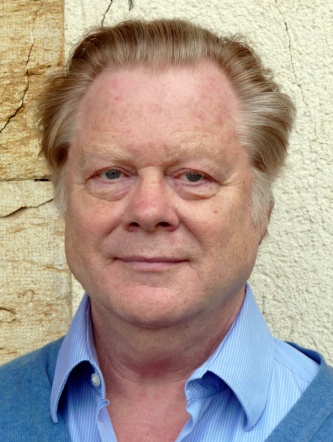 Michel Heller, docteur en psychologieConsultation en psychothérapie de Dre lito Panayotopoulos, Dre Olivia Didisheim, Evelyne Martinet et Michel HellerRue Voltaire 1, CH - 1006 LausanneTel. Professionnel: +41 21 683 17 47Tel. mobile: 079 257 157 1e-mail. aqualide@bluewin.ch.Site internet.www.aqualide.chNé le. 03.06.1949Nationalité. SuisseStatut. marié